	TOWN OF CARVER 	 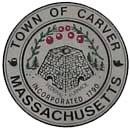 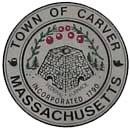 Permitting Departments PUBLIC MEETING NOTICE  POSTED IN ACCORDANCE WITH THE PROVISIONS OF M.G.L. CHAPTER 30A, SECTION 20B BOARD OF HEALTH MEETING AGENDA September 20, 2016  6:00 PM Carver Town Hall Room #3 Public Hearings: On the application of Jamie Emerson requesting 2 reductions under 15.405(1) (g), as well as reductions under the local rules and regulations for a 2 bedroom dwelling, located at 12 Everett St. in Carver, MA to allow an upgraded septic system on an 10,890 sf lot. The requested reductions include: Installation of a soils absorption system 85’ from the well on the property, instead of 100’. Installation of a soils absorption system 54’ from the well to the west, instead of 100.’ On the application of Dansereau Family Trust requesting 5 reductions under 15.405(1)(g), as well as reductions under the local rules and regulations for a 4 bedroom dwelling, located at 10 Rogers St. in Carver, MA to allow an upgrade septic system on a 10,890 sf lot.The requested reductions include:Reduction in septic system location setbacks to a private water supply well from the required 100 ft. to 98.7 ft.Reduction in septic system location setbacks to a private water supply well from the required 100 ft. to 95.2 ft.Reduction in septic system location setbacks to a private water supply well from the required 100 ft. to 89.4 ft.Reduction in septic system location setbacks to a private water supply well from the required 100 ft. to 97.5 ft.Reduction in separation between bottom of soil absorption system and the high groundwater elevation from the required 5 ft. to 4 ft.Discussion: Introduce Bob Ethier our Food Inspector to the Board Future rules and regulations for nitrogen loading. Integration of the Board of Health with the Permitting Department—short and long range adjustments.  Contract inspector and agent. Interim/permanent position. Long term objectives of the Board. Other Business Health Agent’s report  Minutes –July 19, 2016      Correspondence (if any) Next meeting date Adjournment 